ДЕПАРТАМЕНТ  ОСВІТИ І НАУКИ ЗАКАРПАТСЬКОЇ  ОБЛАСНОЇ  ДЕРЖАВНОЇ АДМІНІСТРАЦІЇ   ЗАКАРПАТСЬКИЙ ОБЛАСНИЙ ЕКОЛОГО-НАТУРАЛІСТИЧНИЙ ЦЕНТР  УЧНІВСЬКОЇ МОЛОДІ              .Ужгород, вул.Загорська, 126. Ідентифікаційний код № 25440929. Тел/факс (031-2) 64-12-33, тел.64-18-78 , 64-10-55 zoenc.zag@gmail.comН А К А З             31.08. 2018 р                       Ужгород                                           № 67Про  підсумки проведення (заочного) обласного етапу Всеукраїнського зльоту учнівських лісництв	Відповідно до наказу Міністерства освіти і науки, молоді та спорту 14.05.2012 №575 „Про затвердження Положення про Всеукраїнський зліт учнівських лісництв загальноосвітніх і позашкільних навчальних закладів”, Плану обласних масових заходів з дітьми та учнівською молоддю на         2018 рік,  відділом екології та природоохоронної роботи  Закарпатського обласного еколого-натуралістичного центру учнівської молоді проведено обласний етап Всеукраїнського зльоту учнівських лісництв.	На підставі рішення журі  (протокол  від 17.08.2018 )Н А К А З У Ю: 1. Нагородити грамотами ЗОЕНЦ за перемогу у обласному (заочному) етапі Всеукраїнського зльоту учнівських лісництв загальноосвітніх і позашкільних навчальних закладів:І місце – Кам’яницьке  учнівське лісництво Ужгородського району,керівник Бурлаков Василій Васильович, представник базового лісового господарства Кузнецов Олексій Олексійович, майстер лісу.ІІ місце –  шкільне лісництво «Дубок», КЗ НВК Смологовицька       ЗОШ І-ІІ ст. Іршавського району,  керівник    Пинзеник  Магдалина Юліївна ,    представник базового лісового господарства: Лутак Іван Юрійович.2. Завідуючу відділом екології та природоохоронної роботи ЗОЕНЦ Самойловій А.В. підготувати необхідну документацію та Кам’ницьке  учнівське лісництво Ужгородського району до участі у Всеукраїнському, підсумковому етапі.  3. Контроль за виконанням цього наказу покласти на заступника директора з навчально-виховної та методичної роботи ЗОЕНЦ Кузьму В.Ю.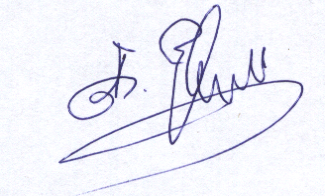 Директор ЗОЕНЦ                                                               О.Геревич